Школьный конкурс творческих работ«Вот оно какое, наше лето»Дата 30.09.16Работы участников оцениваются от 1 - 10 баллов, где 1- самый низкий балл, 10 - самый высокий балл. Критерии оценивания работ:соответствие работы теме;соответствие работы возрасту участника;полнота раскрытия темы;последовательность и логичность изложения;композиция и логика рассуждения;художественно-эстетическое оформлениеЖюри конкурса: Шипицина Т.Г., Скопина О.В., Матвеева Н.П.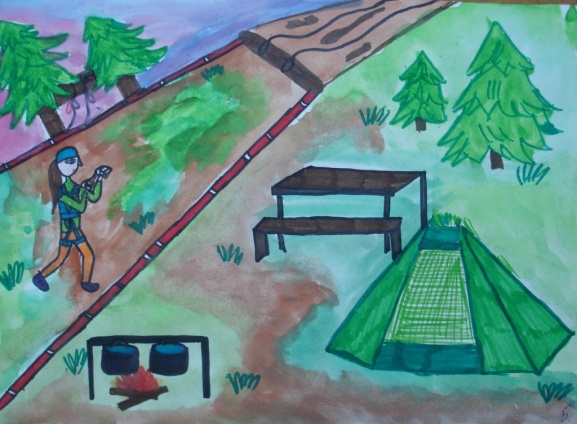 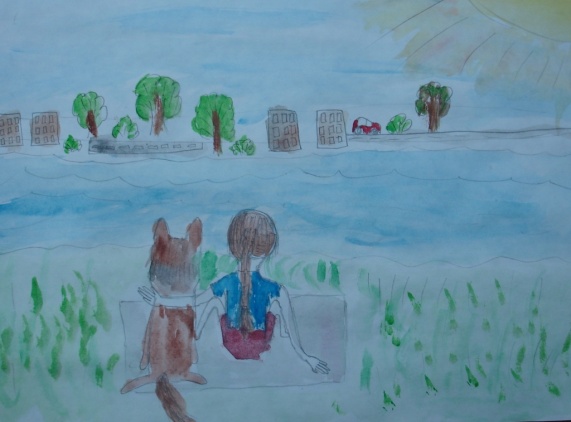 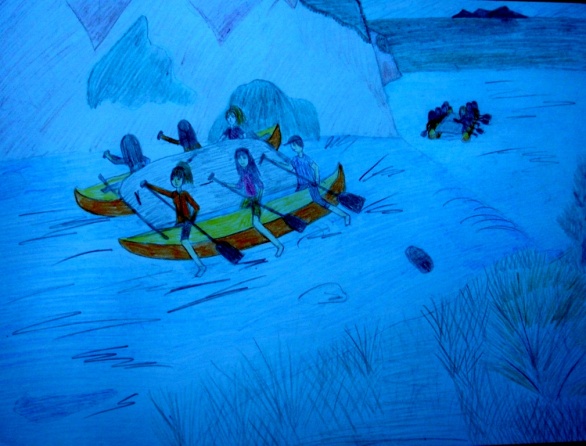 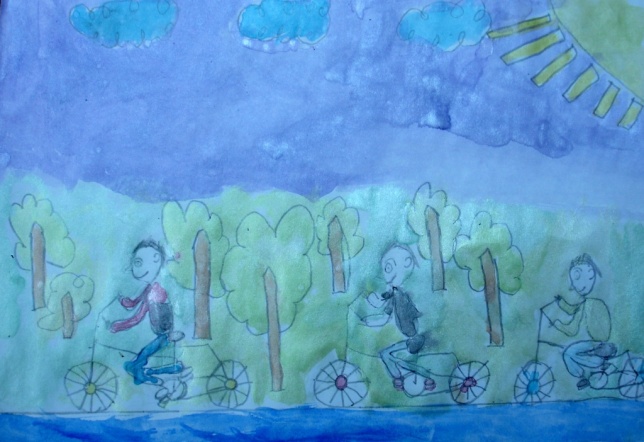 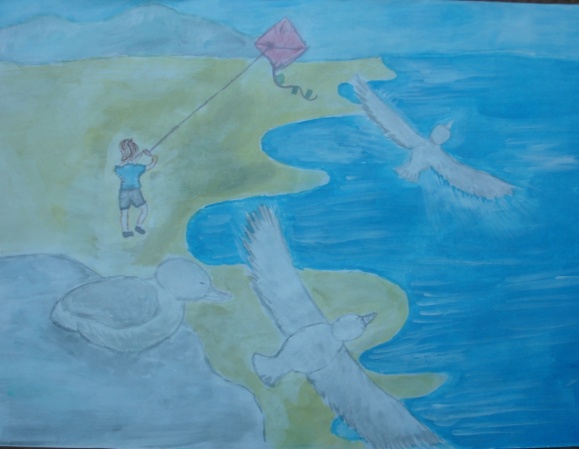 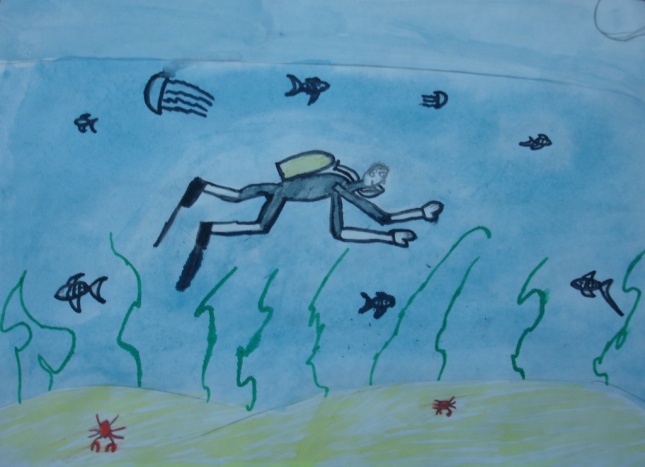 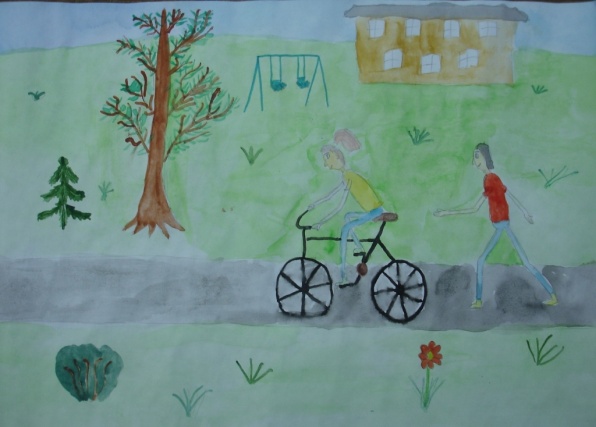 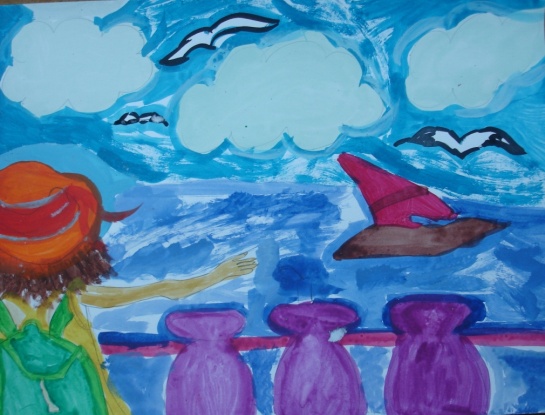 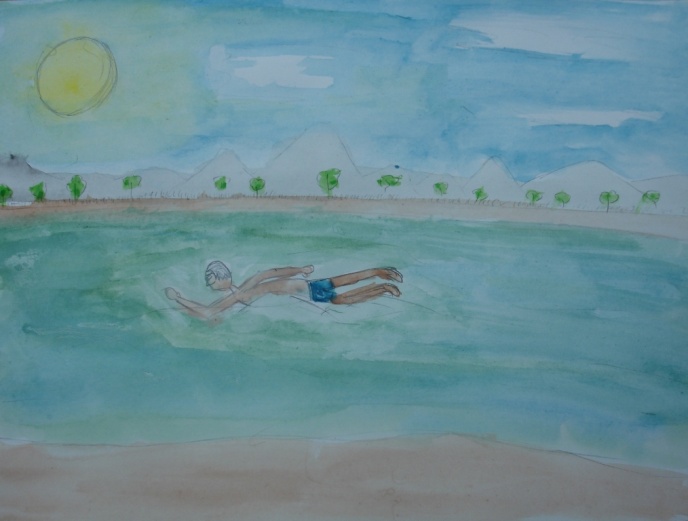 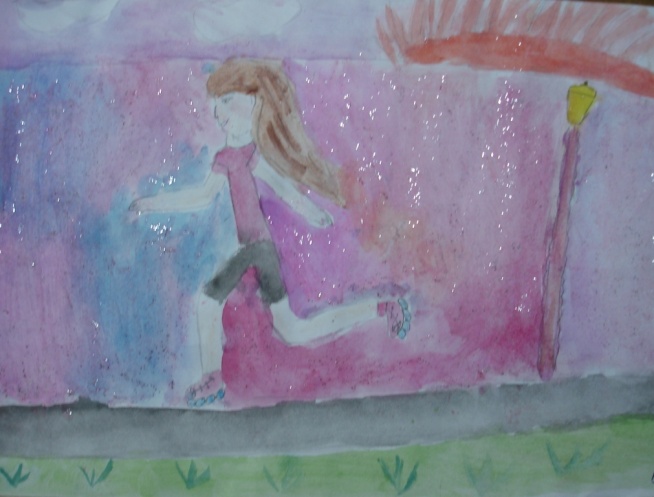 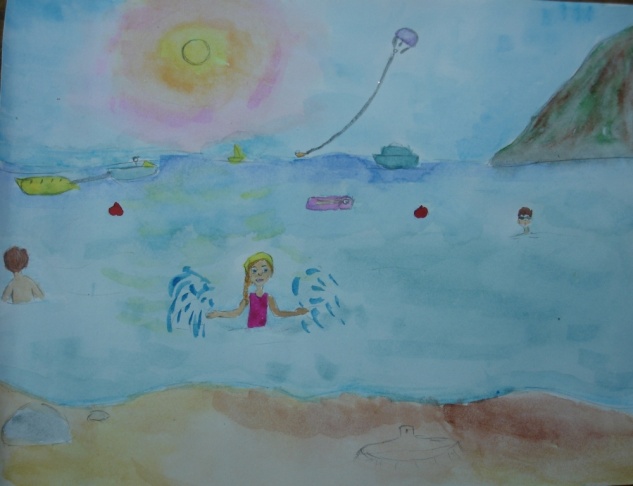 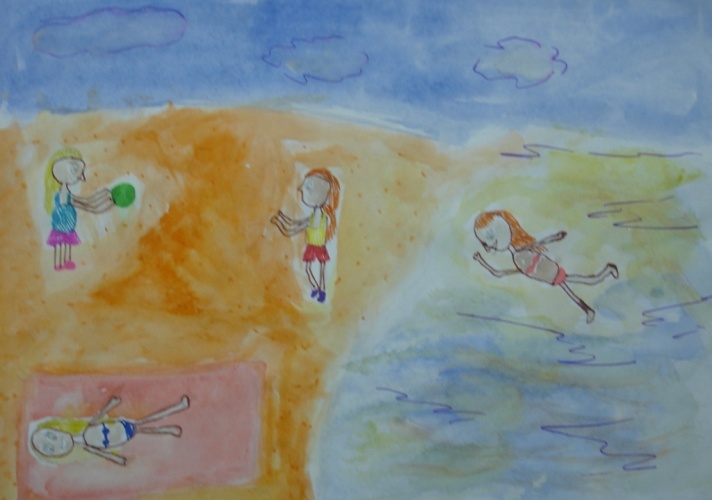 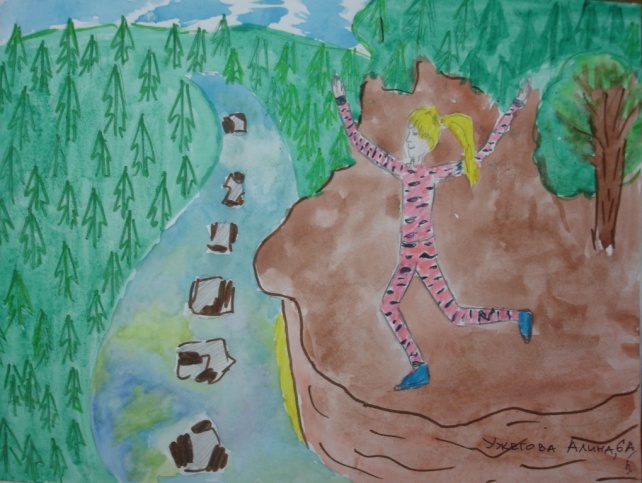 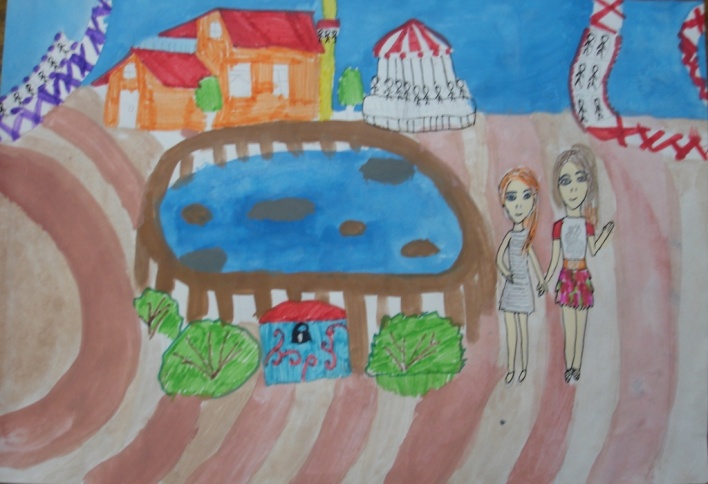 №Фамилия имя автора,классЖюри-Скопина О.В.Жюри-Матвеева Н.П.Жюри – Шипицина Т.ГБаллыМестоГуц Дарья, 6Б10108283Божкова Агния, 3А7108254Андреев Влад, 4А888245Коваленко Матвей, 5Б998264Шишигина Катя, 4Б91010292Аршинова Карина, 6Б988254Микова Марина, 7А1067236Безматерных Дарья, 3А8107254Багаев Денис, 7А7106236Асанов Артем, 7Б9107264Желтобрюх Виктория, 4А8109273Лучникова Софья, 4Б9106254Дробжева Дарья, 7Б101010301Карачина Дарья, 6А101010301Голева Анна, 6А91010292Бодагова Полина, 3А8108264Ужегова Алина, 6А999273Максимова Мария, 7Б10109292